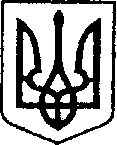                                                        УКРАЇНА                              ПРОЕКТ № 341	                                   ЧЕРНІГІВСЬКА ОБЛАСТЬ                  від 18.05.2021р.Н І Ж И Н С Ь К А    М І С Ь К А    Р А Д Асесія VIII скликанняР І Ш Е Н Н Явід            2021 р.	                            м. Ніжин	                                    № /2021           Відповідно до статей 25, 26, 42, 59, 60, 73 Закону України «Про місцеве самоврядування в Україні», Регламенту Ніжинської міської ради Чернігівської області, затвердженого рішенням Ніжинської міської ради від 27 листопада 2020 року № 3-2/2020, рішення Ніжинської міської ради від 03 травня 2017 року  № 49-23/2017 «Про затвердження Положення про порядок закріплення майна, що є комунальною власністю територіальної громади міста Ніжина, за підприємствами, установами,  організаціями на правах господарського відання або оперативного управління та типових договорів», рішення Чернігівської обласної ради від 23 квітня 2021 року № 33-4/VIII «Про безоплатну передачу медичного обладнання у власність територіальних громад Чернігівської області для опорних закладів охорони здоров`я та в оперативне управління комунальному некомерційному закладу «Чернігівська обласна лікарня» Чернігівської обласної ради», міська рада вирішила:1. Надати згоду на безоплатне прийняття у комунальну власність Ніжинської територіальної громади комплектів медичного обладнання, а саме:  1.1. система ультразвукова діагностична  Logiq P9. Ціна комплекту без ПДВ 1 820 000,00 грн. Кількість комплектів - один; 1.2. рентгенографічна система Moviplan. Ціна комплекту без ПДВ             4 800 000,00 грн. Кількість комплектів – один.2. Комунальному некомерційному підприємству «Ніжинська центральна міська лікарня імені Миколи Галицького» прийняти на баланс підприємства комплекти медичного обладнання, а саме:  2.1. система ультразвукова діагностична  Logiq P9. Ціна комплекту без ПДВ 1 820 000,00 грн. Кількість комплектів - один; 2.2. Рентгенографічна система Moviplan. Ціна комплекту без ПДВ             4 800 000,00 грн. Кількість комплектів – один.3. Комунальному некомерційному підприємству «Ніжинська центральна міська лікарня імені Миколи Галицького» здійснити  процедуру приймання-передачі зазначеного майна відповідно до вимог чинного законодавства України.4. Т.в.о начальника відділу комунального майна управління комунального майна та земельних відносин Ніжинської міської ради      Чернеті О.О. забезпечити оприлюднення даного рішення на офіційному сайті Ніжинської міської ради протягом п’яти робочих днів після його прийняття.5. Організацію виконання даного рішення покласти на заступника міського голови з питань діяльності виконавчих органів ради  Грозенко І. В. та начальника управління комунального майна та земельних відносин Ніжинської міської ради Чернігівської області Онокало І.А. 6. Контроль за виконанням даного рішення покласти на постійну комісію міської ради з питань житлово-комунального господарства, комунальної власності, транспорту і зв’язку та енергозбереження (голова комісії – Дегтяренко В.М.).Міський голова						                   Олександр КОДОЛАПодає:Начальник управління комунального майна таземельних відносин Ніжинської міської ради		            Ірина ОНОКАЛОПогоджують:Перший заступник міського голови з питань діяльності виконавчих органів ради                  	                      Федір ВОВЧЕНКО Заступник міського голови з питань діяльності виконавчих органів ради                                       Ірина ГРОЗЕНКОСекретар Ніжинської міської ради                                            Юрій ХОМЕНКОНачальник відділу юридично-кадрового забезпечення апарату  виконавчого комітету Ніжинської міської ради                                              В’ячеслав ЛЕГАГоловний спеціаліст – юрист відділу бухгалтерськогообліку, звітності та правового забезпечення управліннікомунального майна та земельних відносин Ніжинськоїміської ради					   		       Сергій САВЧЕНКОГолова постійної комісії міської ради з Питань житлово-комунального господарства, Комунальної власності, транспорту і зв’язку та енергозбереження	                                                  Вячеслав ДЕГТЯРЕНКОГолова постійної комісії міської ради з питаньрегламенту, законності, охорони прав і свобод громадян,запобігання корупції, адміністративно-територіальногоустрою, депутатської діяльності та етики                              Валерій САЛОГУБГолова постійної комісії міськоїради з питань соціально-економічного розвитку,підприємництва, інвестиційної діяльності,бюджету та фінансів			      		          Володимир МАМЕДОВ Пояснювальна запискаВідповідно до статей 25, 26, 42, 59, 60, 73 Закону України «Про місцеве самоврядування в Україні», Регламенту Ніжинської міської ради Чернігівської області, затвердженого рішенням Ніжинської міської ради від 27 листопада 2020 року № 3-2/2020, рішення Ніжинської міської ради від 03 травня 2017 року  № 49-23/2017 «Про затвердження Положення про порядок закріп лення майна, що є комунальною власністю територіальної громади міста Ніжина, за підприємствами, установами,  організаціями на правах господарського відання або оперативного управління та типових договорів», рішення Чернігівської обласної ради від 23 квітня 2021 року № 33-4/VIII «Про безоплатну передачу медичного обладнання у власність територіальних громад Чернігівської області для опорних закладів охорони здоров`я та в оперативне управління комунальному некомерційному закладу «Чернігівська обласна лікарня» Чернігівської обласної ради», підготовлений даний проект рішення т.в.о. начальника відділу комунального майна управління комунального майна та земельних відносин Ніжинської міської ради    Чернетою О.О.Даний проект рішення дасть можливість:Забезпечити опорну лікарню  Ніжинської територіальної громади  «Ніжинську центральну міську лікарню імені Миколи Галицького» комплектами медичного обладнання (комплект Рентгенографічно системи Moviplan,  комплект ультразвукової діагностичної системи  Logiq P9) з метою запобігання поширенню на території громади гострої респіраторної хвороби COVID-19, спричиненої корона вірусом SARS-Co-2.Начальника управління комунального майна та земельних відносин Ніжинської міської ради		Ірина ОНОКАЛО	      Про надання згоди на безоплатне прийняття у комунальну власність Ніжинської територіальної громади комплектів медичного обладнання